ПРОЄКТ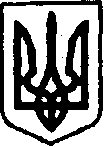 УКРАЇНАКЕГИЧІВСЬКА СЕЛИЩНА РАДА    LХ СЕСІЯ  VIIІ СКЛИКАННЯРІШЕННЯ06 жовтня 2023 року                  смт  Кегичівка  		                 № 7690Про внесення змін до Програми утримання та ремонту автомобільних доріг загального користування місцевого значення та вулиць і доріг комунальної власності Кегичівської селищної ради Харківської області 
на 2021-2023 рокиЗ метою створення належних умов для фінансування з бюджету селищної ради заходів по поточному, капітальному ремонту доріг загального користування, у тому числі місцевого значення та вулиць і доріг комунальної власності Кегичівської селищної ради, покращення дорожньої інфраструктури, враховуючи витяг з рішення XLVIII Старовірівської сільської ради №3685 від 05 жовтня 2023 року, керуючись статтями 4, 10, 25-26, 42, 46, 59 Закону України «Про місцеве самоврядування в Україні», Кегичівська селищна радаВИРІШИЛА: Внести до Програми утримання та ремонту автомобільних доріг загального користування місцевого значення та вулиць і доріг комунальної власності Кегичівської селищної ради Харківської області  на 2021-2023 роки (далі – Програма), затвердженої рішенням VІІІ сесії Кегичівської селищної ради VІІІ скликання від 26 березня 2021 року                 № 425 (зі змінами) наступні зміни.1.1. Визначити загальний обсяг фінансування Програми в сумі 47076,8 тис. грн.1.2. Розділ 11. «Кошторис Програми», в заході «Співфінансування на капітальний                       та поточний ремонт автомобільних доріг загального користування місцевого значення» передбачити на 2023 рік кошти в сумі 18000,00 тис. грн.1.3. Визначити в пункті 2 (Нова Водолага – Медведівка – Соснівка – Наталине                        (О-211539)), Додатку 7 (Перелік об’єктів співфінансування на капітальний та поточний ремонт автомобільних доріг загального користування місцевого значення на 2023 рік) обсяг фінансування - 15000, тис. грн. Контроль за виконанням даного рішення покласти на постійні комісії з питань бюджету, фінансів, соціально-економічного розвитку та комунальної власності Кегичівської селищної ради (голова комісії Вікторія ЛУЦЕНКО) та з питань житлово-комунального господарства, транспорту, зв’язку, паливно-енергетичних питань, розвитку підприємництва, громадського харчування та побуту Кегичівської селищної ради (Олександр МАХОТКА).Кегичівський селищний голова           оригінал підписано      Антон ДОЦЕНКО